.INTRO: 32 counts[1-8] SIDE, ROCK BACK, SIDE, ROCK BACK, SIDE, BEHIND, SIDE, CROSS ROCK, SIDE[9-16] ROCK BACK, STEP BACK ½ TURN LEFT, ROCK BACK, STEP, FULL TURN LEFT, JAZZ BOX ¼ TURN.[17-24] CROSS ROCK, SIDE, CROSS ROCK, SIDE, ROCK STEP FWD. ½ TURN RIGHT, STEP FWD., LOCK STEP, STEP FWD.[25-32] SIDE, ROCK BACK, SIDE, ROCK BACK, STEP FWD., MILITARY PIVOT,STEP FWD., SWAY( X 3)START AGAIN.ENDING: SCISSOR STEP, SCISSOR STEP, UNWIND ½ TURN RIGHTHAVE FUN!Site: www.lindasansoucy.comTatooed Heart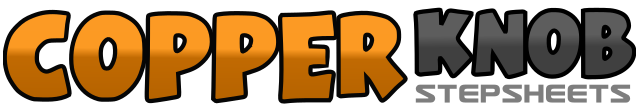 .......Count:32Wall:4Level:Novice NC.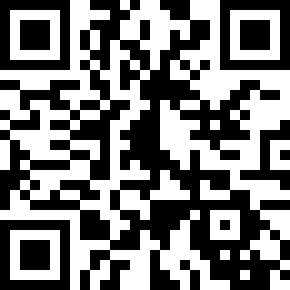 Choreographer:Linda Sansoucy (CAN) - May 2017Linda Sansoucy (CAN) - May 2017Linda Sansoucy (CAN) - May 2017Linda Sansoucy (CAN) - May 2017Linda Sansoucy (CAN) - May 2017.Music:Tattooed Heart - Ronnie DunnTattooed Heart - Ronnie DunnTattooed Heart - Ronnie DunnTattooed Heart - Ronnie DunnTattooed Heart - Ronnie Dunn........1-2 &Big step to right side (1), left rock step back across right foot (2), recover weight onto right foot(&).3-4 &Big step to left side (3), right rock step back across left foot (4), recover weight onto left foot.5-6 &Side step to right side (5), cross left behind right (6), side step to right side(&)7&8Left cross over right (7), recover weight onto right foot (&), side step to left side (8)1-2 &Rock back on right foot(1), recover on left(2), ½ turn left stepping back on right foot(&)3-4 &Rock back on left foot (3), recover on right (4), left step forward (&)5-6 &½ turn left stepping back on right foot(5), ½ turn left stepping fwd. on left foot(6), right step fwd. (&)7-8 &Cross left over right(7), right step back making ¼ turn left(8), left step to side(&)1-2 &Cross right over left, recover onto left (&), right step to side3-4 &Cross left over right, recover onto right   (&), left step to side5-6 &Rock right fwd., recover onto left(&), right step fwd. making ½ turn right7&8Left step fwd., lock right behind, left step fwd.1-2 &Big step to right, cross left behind right, recover onto right (&)3-4 &Big step to left, cross right behind left, recover onto left (&)5-6 &Right step fwd., ½ turn left (&), right step fwd.7-8 &Left step to side and Sway (7), sway to right (8), sway to left (&)1-2 &Right scissor,3-4 &Left scissor, unwind ½ turn right.